活動名稱： 110學年度免試入學第二次試模擬志願選填系統操作說明會活動時間：110.03.23活動內容：校長主持110學年度免試入學第二次試模擬志願選填系統操作說明會活動照片：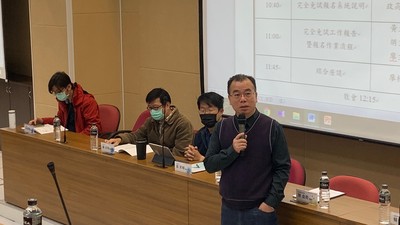 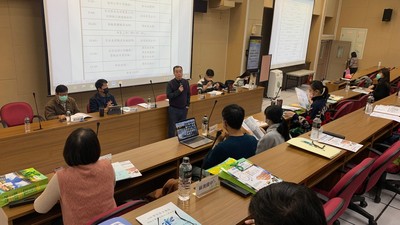 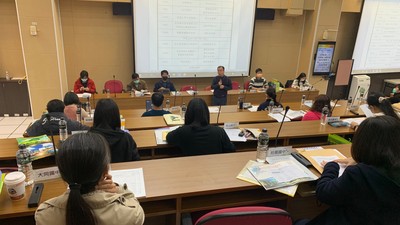 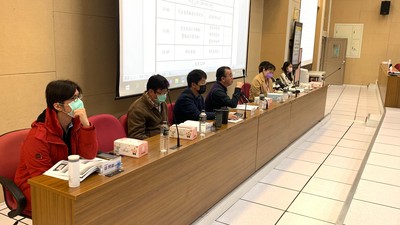 